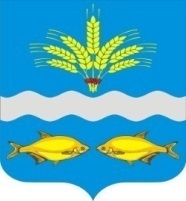 МЕСТНОЕ САМОУПРАВЛЕНИЕ АДМИНИСТРАЦИЯ СИНЯВСКОГО СЕЛЬСКОГО ПОСЕЛЕНИЯ НЕКЛИНОВСКОГО РАЙОНА РОСТОВСКОЙ ОБЛАСТИРАСПОРЯЖЕНИЕс. Синявское«27» января  2023 года                         			                                        	         № _4___      В соответствии с подпунктом 1.1 пункта 1 раздела 2 протокола заседания Совета при полномочном представителе Президента Российской Федерации в Южном федеральном округе по вопросам предупреждения чрезвычайных ситуаций, состоявшегося 21.12.2022г.,  Постановлением Правительства Российской Федерации от 16.09.2020г. №1479, Администрация  Синявского сельского поселения:Утвердить состав рабочей группы по контролю за выполнением собственниками территорий, прилегающих к землям лесного фонда, требований Правил противопожарного режима в Российской Федерации, утвержденных постановлением Правительства Российской Федерации от 16.09.2020г. №1479 на территории Синявского сельского поселения.Контроль за исполнением настоящего распоряжения оставляю за собой.Глава Администрации Синявского сельского поселения       	                                        		                                      С.А.ШведовПриложение №1 к распоряжению Главы администрации Синявского сельского поселения                                                                                                                                          от 27.01.2023 года №__   Состав рабочей группы по контролю за выполнением собственниками территорий, прилегающих к землям лесного фонда, требований Правил противопожарного режима в Российской Федерации, утвержденных постановлением Правительства Российской Федерации от 16.09.2020г. №1479 на территории Синявского сельского поселения«О создании рабочей группы по контролю за выполнением собственниками территорий, прилегающих к землям лесного фонда, требований Правил противопожарного режима на территории Синявского сельского поселения»ФИОДолжность/ОрганизацияШевченко Светлана Николаевна – ответственный группыГлавный специалист Администрации Синявского сельского поселенияШведов Сергей АнатольевичГлава Администрации Синявского сельского поселенияСавченко Наталья СергеевнаГлавный специалист Администрации Синявского сельского поселенияПо согласованиюГКУ РО «РО ПСС «Синявский ПСО»По согласованиюУправление Россельхознадзора по Ростовской, Волгоградской и Астраханской областями и Республика КалмыкияПо согласованиюМКУ «УПЧС Неклиновского района»По согласованиюОНД и ПР по Неклиновскому району УНДиПР Главного управления МЧС России по Ростовской области